Planning and Development (Technical Amendment—Bonner) Plan Variation 2012 (No 1)Notifiable instrument NI2012—32Technical Amendment No 2012-05made under thePlanning and Development Act 2007, section 89 (Making technical amendments) (s96 land ceases to be in future urban area)This plan variation commences on the day after it is notified.Variation No 2012-05 to the Territory Plan has been approved by the Planning and Land Authority.Variation to the Territory PlanThe Territory Plan map is varied as indicated in Annexure A to identify the zones that apply to the land ceasing to be in a future urban area.Variation to the Bonner Precinct CodeSubstitute pages 1 and 3 in the Bonner Precinct Code at Annexure B to incorporate ongoing block specific provisions for the area.Ben PontonDelegate of ACT Planning and Land AuthorityDate: 20.01.2012 THIS IS PAGE ONE OF ANNEXURE A TO NOTIFIABLE INSTRUMENT NI2012 – 32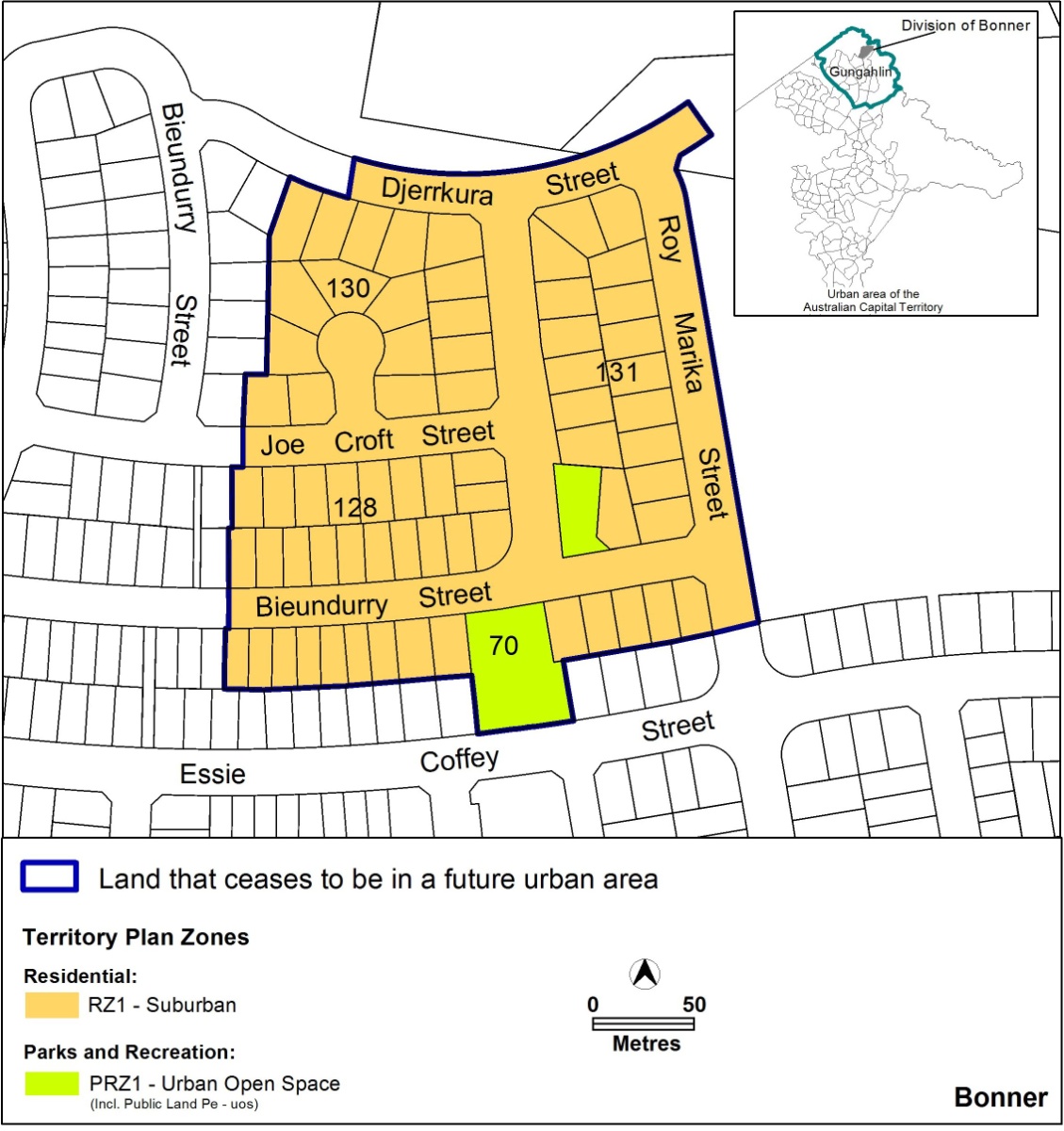 		Ben Ponton	Delegate of ACT Planning and Land Authority	Date: 20.01.2012THIS IS PAGE ONE OF ANNEXURE B TO NOTIFIABLE INSTRUMENT NI2012 – 32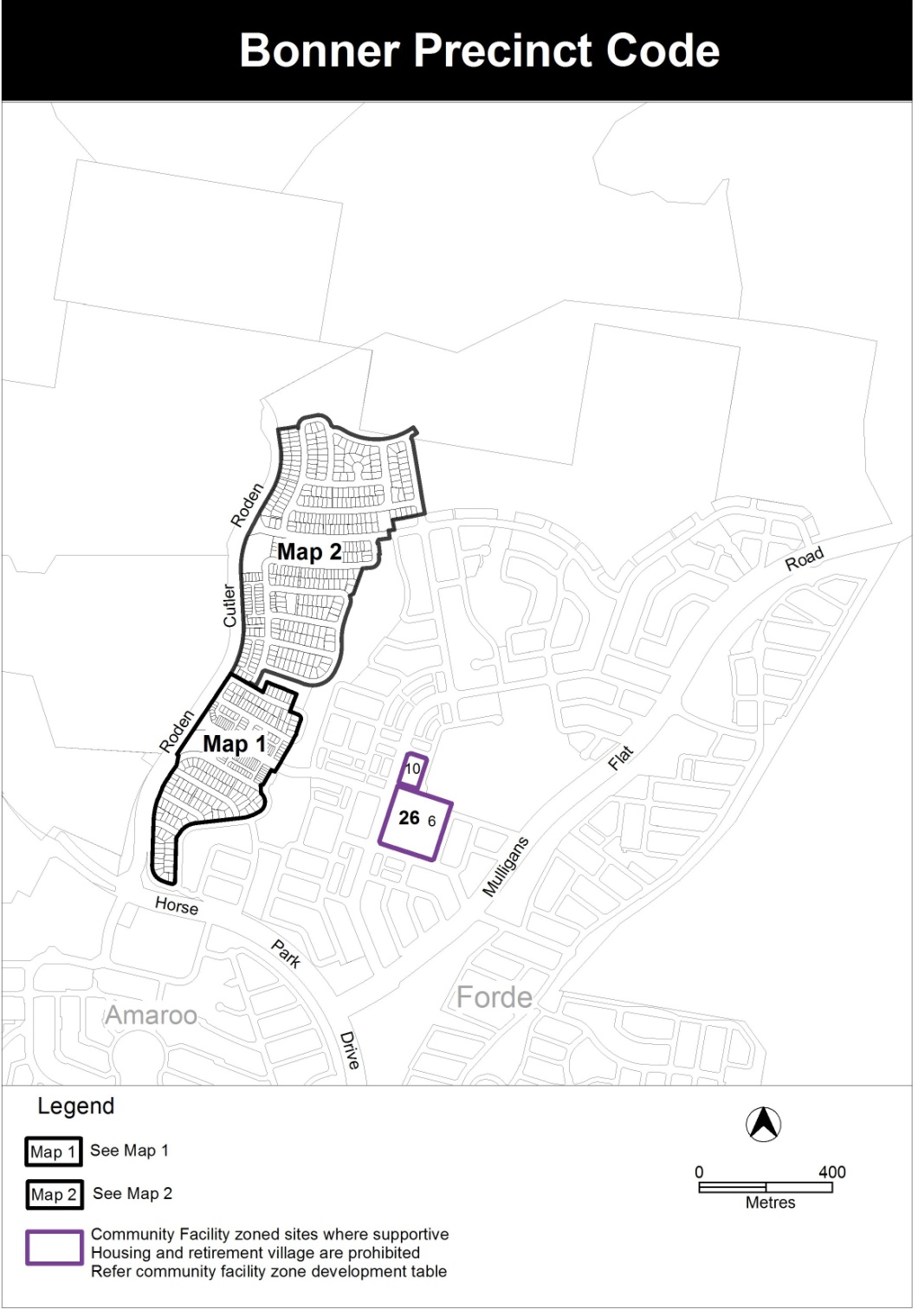 	Ben Ponton	Delegate of ACT Planning and Land Authority 	Date: 20.01.2012THIS IS PAGE TWO OF ANNEXURE B TO NOTIFIABLE INSTRUMENT NI2012 – 32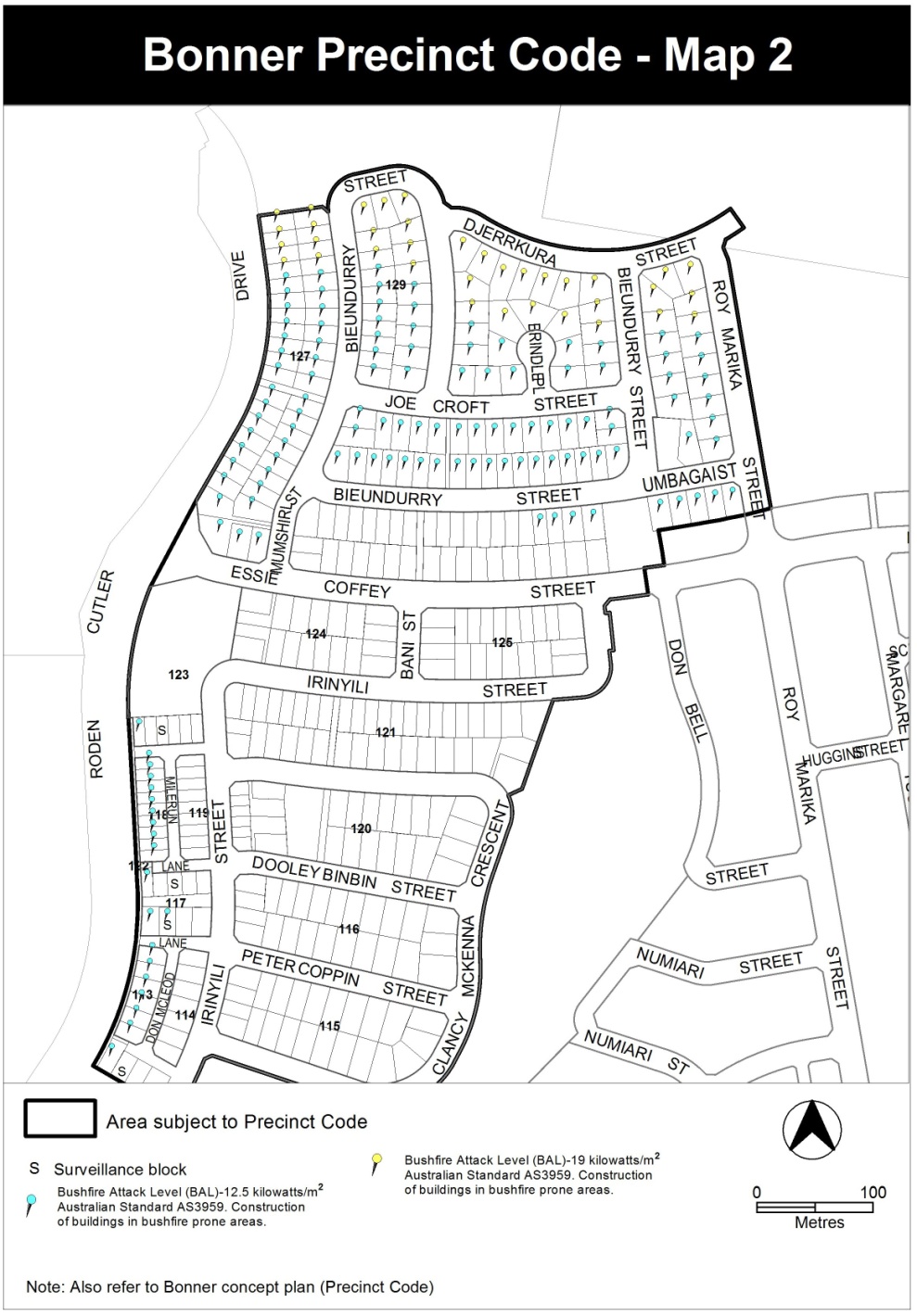 	Ben Ponton	Delegate of ACT Planning and Land Authority 	Date: 20.01.2012